Full Terms & Conditions of access and use can be found at http://hrmars.com/index.php/pages/detail/publication-ethicsExploring Death Anxiety and Mental Health among Adults Living in Lembah Klang, Malaysia.Suzana Mohd Hoesni, Jamiah Hj Manap, Nurul Shafini Shafurdin, Muhamad Ariff IbrahimCenter For Research in Psyhology and Human Well- Being, University Kebangsaan Malaysia,  Kuliyyah of Allied Health  Sciences, International Islamic University MalaysiaAbstract The study of death anxiety in psychology is increasing however, it is still at its infancy. Thus, this study aims to explore mental health (depression, anxiety and stress) and death anxiety among adults living in Lembah Klang, Malaysia. A number of 309 respondents volunteered to participate in this study and completed the questionnaires. The questionnaires consisted of questions regarding  personal background, mental health (depression, anxiety and stress) and death anxiety. Results showed that there was a small, positive and significant  correlation between anxiety and death anxiety (cessation) (r=0.17**, p<0.01) and death anxiety (extinction) (r=0.14*, p<0.05). There was also a small, positive and significant  correlation between depression and death anxiety (extinction) (r=0.12*, p<0.05). Results also showed that there was a small, negative and significant relationship between age and mental health. Future research recommendation and implication to research and practical perspectives were also discussed. Keyword: Depression, Anxiety, Stress, Death Anxiety, Klang Valley, MalaysiaIntroductionThe study on death anxiety is crucial since it is associated with the psychological well-being of an individual. Studies have shown the relationships between death anxiety and negative aspects of psychological well-being. The prolonged anxiety towards death is shown to have relationships with depression, anxiety and stress (Azeem & Naz, 2015; Gonen et. al., 2012; Gedik & Bahadir, 2014; Willis, Nelson, & Moreno, 2019; Oker, Schmelowszky  & Reinhardt 2019). Previous studies have shown that there are relationships between death anxiety and 12 mental diseases such as obsessive compulsive disorder, panic disorder, anxiety, depression, stress and somatic symptom disorder (Menzies, Sharpe & Dar-Nimrod, 2019). Despite the importance of studies relating to death anxiety, the number of studies on death anxiety is still scarce. Many previous studies on death anxiety has focussed on individuals with life threatening diseases such as cancer (Grossman et. al., 2018; Krause et al., 2015; Neel et al., 2015; Soleimani et al., 2017) hemodialysis patients (Sadeghi et al., 2015) renal disease (Nia, et al., 2020) and post traumatic disease patients (Vail III, Courtney, Goncy, Cornelius & Edmondson, 2019). Moreover, studies on death anxiety have focussed on individuals exposed to war (Abdel-Khalek & El Nayal, 2019; Nia,  et. al., 2014; Pizarro, Silver, & Prause, 2006; Ron, 2016). Thus, a study focussing on normal population individuals should be carried out when studying on death anxiety. This was also emphasized by Lehto and Stein (2009) on the need to study death anxiety among normal population and healthy individuals as well. Besides that, studies that explore mental health also focused specifically on adolescents and youth instead of death anxiety and normal non clinical adults. For instance, adolescents’ mental health and spiritual well-being (Yahaya, Momtaz, Othman, Sulaiman, & Arisah, 2019), youth, perfectionism and disordered eating (Le Marne & Harris, 2016) ,college students and religiosity (Garcia, 2015), developmental assets (Ismail, Ghazalli, & Ibrahim, 2015) and mental health literacy (Lam, 2014)Although studying death anxiety and mental health among adolescents and youth is important, effort to understand and explore death anxiety and mental health among adults are nonetheless crucial. Many studies have also attempted to understand the nature of death anxiety among different cultures besides western culture such as Brazilians, Russians, Phillipines, South Koreans and Japananese  (Jong, Halberstadt, Bluemke, Kavanagh, & Jackson, 2019), Norweigian (Oker, Schmelowszky, & Reinhardt, 2019) and Turkish (Gedik, & Bahadir, 2014; Oker, Schmelowszky, & Reinhardt, 2019). However, not many studies have been carried out in Southeast Asian countries such as Malaysia (Hoesni, Adnan & Roshaizad, 2020). Thus, a study on death anxiety among South Asian population should be carried out to explore it in this part of region of the world. On the other hand, Jong and Halberstadt (2018) also suggested studies on death anxiety to focus on the demographical aspects of participants. This was because previous studies focused more on psychometric properties of death anxiety scales such as inter- item correlations and factor structures. Age is one of the variables suggested by death anxiety researchers to focus on. Previous studies have shown that age is a significant factor for perception of death anxiety (Russac et al., 2007). Studies also show that death anxiety is slightly higher for middle aged adults and gradually decreases in later adulthood (Fortner & Neimeyer, 1999). According to Circelli (2006), middle adulthood experiences higher death anxiety as a result of their conflicting needs and remaining time to live. Hence, more studies focussing on demographic factors such as age of individuals, mental and death anxiety  ought to be implemented. As a result of growing issues that are needed to understand the psychology of death anxiety, thus, this study aimed to explore mental health (depression, anxiety and stress) and death anxiety among adults living in Klang Valley, Malaysia. Klang Valley is chosen since it is one of the most populated location in Malaysia. MethodResearch DesignThis study adopted the exploratory research design using survey and questionnaires. Location, Sampling and proceduresKlang Valley, Malaysia was chosen for this study since the area has been recognized as the most densely populated area and a critical economic growth centre under the Economic Transformation Programme (ETP) (PEMANDU, 2016). This study applied the cluster sampling method. The areas consisted of 10 municipal districts namely Kuala Lumpur, Putrajaya, Shah Alam, Petaling Jaya, Klang, Kajang, Subang Jaya, Selayang, Ampang Jaya, and Sepang. With the help of enumerators, questionnaires were distributed to all 10 areas. Respondents who were residents and who  were free from life threatening illness agreed to participate in this study completed the questionnaires. A number of 309 respondents voluntarily participated in this study. Enumerators collected the completed questionnaires and later analysed the data using the IBM Statistical Package for Social Science (SPSS) version 23.MeasurementsQuestionnaires in this study consisted of three main parts which are part A: Background information, part B: BM DASS 21 items and part C: The Two Factor Existential Death Anxiety Scale (EDAS).Part A: Background informationThe first part consisted of questions related to personal background question such as age,  gender, ethnic, religion, educational level, marital status and education level. Part B: BM DASS 21 items Mental health in this study was measured using the Malay version of Depression Anxiety and Stress Scale (DASS) 21 items translated by Musa, Fadzil, and Zain, (2007). This scale consisted of 21 items relating to questions from sub dimensions of depression, anxiety and stress. Each sub dimension consisted of seven items. Each item  was provided with 4 Likert scale responses specifically, “0”= Did not apply to me at all, “1”=Applied to me to some degree, or some of the time, “2”= Applied to me to a considerable degree or a good part of time, “3”= Applied to me very much or most of the time. BM DASS-21 was also reported reliable and valid (Musa, Ramli, Abdullah, & Sarkarsi, 2011).  Alpha Cronbach analysis  was carried out for this scale in this study. Results showed good reliability for depression (α =0.85), anxiety (α =0.86) and stress (α=0.89).Part C: The Two Factor Existential Death Anxiety Scale (EDAS) .EDAS was developed by Jong, Halberstadt and Jackson (2015) and has 12 items which are divided into two main dimensions, namely the cessation of life (6 items) and the extinction of the self (6 items) on death anxiety. According to Jong and Halberstadt (2016), the cessation of life is related to the “general fear of death, that is, the fear of the end of life itself”. An example is “the thought of my own death frightens me”. Whereas, the extinction of the self is “concerned the extinction of the self or person and, consequently, the cessation of conscious experience”. For instance, “the idea of never experiencing the world again after I die frightens me”. Respondents expressed their responses using a 7-point Likert Scale ranging from “1” = “strongly disagree” to “7” = “strongly agree”. Death anxiety scores for each dimension were summated. The larger the scores for each dimension showed the higher the degree of death anxiety. EDAS was reported to have good reliability and validity as reported in a study carried out by Jong and Halberstadt (2019). Reliability for EDAS in this study was good which are as follows, death (cessation) with α=0.94 and death (extinction) with α=0.95.ResultsResults are divided into two major aspects which are the descriptive statistics and followed by inferential statistics.Results for Descriptive StatisticsRespondents in this study consisted of male (38.3%) and females (61.7%). Mean age of the respondents were from young adulthood (34.5 years old) ranging from 20 to 72 years old. Almost half of the respondents were from the race of Malay (49.2%), followed by Chinese (29.1%) and Indians (19.4%). A number of  respondents were Muslims (49.5%) followed by Buddha (26.9%) and Hindu (15.9%). Most of respondents possessed a Bachelor Degree (47.9%) and followed by Malaysian Certificate Examination holders (21.0%). A number of  respondents  were married (47.9%) and 47.6%  were single. A number of respondents worked in the private sectors (35.6%), followed by unemployed (34%) and Civil servant (17.1%). The descriptive background information is summarized in Table 1.0.Table 1.0: Demographic background of respondents Results for Inferential StatisticsPearson correlation analyses were executed to determine the relationships between age and two other variables which  were mental health (stress, anxiety and depression) and death anxiety (cessation and extinction). Table 2 shows that there  were small, negative and significant correlations between age and mental health specifically stress (r = -.134*, p<0.05), anxiety (r = -.161**, p<0.01) and depression (r = -.231**, p<0.01). However, there was no significant correlation between age and death anxiety (cessation and extinction).Table 2.0: Pearson Correlation Analysis between Age, Mental Health (Depression, Anxiety & Depression) and Death AnxietyBesides that, Pearson correlation analyses were also carried out between mental health (depression, anxiety, stress) and death anxiety. Results are shown in in Table 2.0. Results showed that there  were  small, positive and significant results between anxiety and death anxiety (cessation) (r=0.17**, p<0.01) and death anxiety (extinction) (r=0.14*, p<0.05). There  was also a small, positive and significant result between depression and death anxiety (extinction) (r=0.12*, p<0.05).  Table 3.0: Pearson Correlation Analysis on Mental Health (Depression, Anxiety & Depression) and Death AnxietyDiscussionFindings indicated that individuals with increased anxiety were prone to experience death anxiety (cessation) and death anxiety (extinction). Conversely, individuals with greater scores of depression were prone to experience death anxiety (extinction). Findings indicated that death anxiety included feelings of concern over the extinction of conscious experience, self, life, and extinction of feelings as a result of death. These studies supports previous studies that found positive relationships between depression, anxiety and death anxiety (Azeem & Naz, 2015; Gonen, et al., 2012; Gedik & Bahadir, 2014; Willis, Nelson, & Moreno, 2019; Oker, Schmelowszky  & Reinhardt, 2019).	One of the possible reasons to this occurring can be described by applying Meaning Management Theory (MMT) (Wong, 2013). This theory explains that people who are prone to death anxiety are when a person has lack of meaning in life or who are still searching for meaning in life. Previous studies have shown that individuals that are prone to anxiety and depression are those who has lack of meaning in life (Aghababaei et al., 2016; Hoesni, Adnan, & Roshaizad, 2020; Neel et al., 2015). This study also found negative relationships between age and death anxiety, although not significant in this study, previous studies  did find significant relationships between the two variables. One of the possible reasons might be the fact that more social connections, support and adaptations an individual that  were as they grow older. These findings  are supported by Chopik (2017)  who found close relationships and social support as being one of the important factors related to help decrease death anxiety. Another possible reason is that the older one gets, the more meaning that an individual achieve in life. This fact is also supported by MMT (Wong, 2013) which suggest that a person will have less death anxiety when they achieve meaning in life. Results  of this study imply more studies on death anxiety and psychological well-being should also be carried out in normal populations rather than just focussing on terminally ill individuals. Some previous studies also suggested that death anxiety studies should also focus on more other psychological aspects such as emotional complexity (Bodner, Shrira, Bergman, & Cohen-Fridel, 2015), meaning of life (Lyke, 2013), coping and spirituality (Kumar, & Parashar, 2015), religiosity (Henrie & Patrick, 2014; Jong & Halberstadt, 2016), application of a more comprehensive psychological anxiety scale across  lifespan (Sargent-Cox, Rippon, & Burns, 2014), cognitive development and level of education background among individuals (Nienaber & Goedereis, 2015) and treatments for late adulthood physical health (Lenze & Wetherell, 2011).Besides that, future studies should also focus on lifespan such as adopting cross sectional research design or longitudinal research design in order to understand the process and emergence of death anxiety. Qualitative studies should also be adopted to death anxiety studies in exploring how normal population overcome death anxiety. Sample size should also be increased in order to allow analysing differences of experience of death anxiety based on important demography aspects highlighted such as  gender, religion and beliefs to understand death anxiety better. ConclusionNevertheless, important measures are needed in identifying intervention in helping individuals to manage anxiety and to some extent, depression. This is especially crucial for helping professions such as clinical psychologists, counsellors, therapists and social workers dealing with individuals with mental health issues. This is to curb the signs from getting mild to worse. Hence, more future studies should be focussing on death anxiety combined with other psychological possible variables in order to formulate a better understanding and interventions relating to death anxiety across lifespan human development. AcknowledgementsWe would like to convey our sincere gratitude to Faculty of Social Sciences and Humanities, Universiti Kebangsaan Malaysia (UKM) for providing the Small Research Grant (GKP) (SK-2019-009). Nevertheless, we would also like to thank to all enumerators who have persevered in gathering sufficient information for this study. Last but not least, many thanks to all respondents who volunteered  to  make this study a success.ReferencesAbdel-Khalek, A. M., & El Nayal, M. A. (2019). Death anxiety in Lebanese college students in 1998 and 2015. Death studies, 43(9), 542-546.Aghababaei, N., Sohrabi, F., Eskandari, H., Borjali, A., Farrokhi, N., & Chen, Z. J. (2016). Predicting subjective well-being by religious and scientific attitudes with hope, purpose in life, and death anxiety as mediators. Personality and Individual Differences, 90, 93-98.Azeem, F., & Naz, M. A. (2015). Resilience, Death Anxiety, and Depression Among Institutionalized and Noninstitutionalized Elderly. Pakistan Journal of Psychological Research, 30(1), 111-130.Bodner, E., Shrira, A., Bergman, Y. S., & Cohen-Fridel, S. (2015). Anxieties about aging and death and psychological distress: The protective role of emotional complexity. Personality and Individual Differences, 83, 91–96. doi:10.1016/j.paid.2015.03.052Chopik, W. J. (2017) Death across the lifespan: Age differences in death-related thoughts and anxiety. Death Studies, 41(2), 69-77, DOI: 10.1080/07481187.2016.1206997Garcia, L. (2015). The relationship between death anxiety and religiosity in hispanic and non-hispanic college students.Master of Science in Psychology). California State University, Stanislaus, California, U.S.A. Gedik, Z., & Bahadir, G. (2014). Evaluation of death anxiety and effecting factors in a Turkish sample. International Journal of Human Sciences, 11(2), 388-400.Gonen, G., Kaymak, S. U., Cankurtaran, E. S., Karslioglu, E. H., Ozalp, E., & Soygur, H. (2012). The Factors Contributing to Death Anxiety in Cancer Patients. Journal of Psychosocial Oncology, 30(3), 347-58.Grossman, C. H., Brooker, J., Michael, N., & Kissane, D. (2018). Death anxiety interventions in patients with advanced cancer: A systematic review. Palliative Medicine, 32(1), 172-184.Henrie, J., & Patrick, J. H. (2014). Religiousness, religious doubt, and death anxiety. The International Journal of Aging and Human Development, 78(3), 203-227.Hoesni, S. M., Adnan, H. A., & Roshaizad, N. A. (2020). A Preliminary Study On The Relationship Between Death Anxiety, Spiritual Well-Being And The Meaning Of Life Among Individuals Living In Klang Valley, Malaysia. International Journal of Psychosocial Rehabilitation,  4130-4139.Ismail, R., Ghazalli, M. N., & Ibrahim, N. (2015). Not all developmental assets can predict negative mental health outcomes of disadvantaged youth: A case of suburban Kuala Lumpur. Mediterranean Journal of Social Sciences, 6(5), 452.Jong, J., Halberstadt, J., & Jackson, C. (2015). Death anxiety and religious belief: a nation study. Poster presented at the International Association for the Psychology of Religion Congress 2015, Istanbul, Turkey. Jong, J., & Halberstadt, J. (2016). Death anxiety and religious belief: An existential psychology of religion. Bloomsbury Publishing.Jong, J., Halberstadt, J., Bluemke, M., Kavanagh, C., & Jackson, C. (2019). Death anxiety, exposure to death, mortuary preferences, and religiosity in five countries. Scientific Data, 6(1), 154. https://doi.org/10.1038/s41597-019-0163-x.Krause, S., Rydall, A., Hales, S., Rodin, G., & Lo, C. (2015). Initial validation of the Death and Dying Distress Scale for the assessment of death anxiety in patients with advanced cancer. Journal of Pain And Symptom Management, 49(1), 126-134.Kumar, C. S., & Parashar, N. (2015). Death anxiety, coping and spirituality among cancer patients. Indian Journal of Positive Psychology, 6(3), 291.Lam, L. T. (2014). Mental health literacy and mental health status in adolescents: a population-based survey. Child and Adolescent Psychiatry and Mental Health, 8(1), 26.Lehto, H. R., & Stein, F. K. (2009). Death anxiety: An analysis of an evolving concept. Research and Theory For Nursing Practice: An International Journal, 23(1), 23-41. doi: 10.1891/1541-6577.23.1.23Le Marne, K. M., & Harris, L. M. (2016). Death anxiety, perfectionism and disordered eating. Behaviour Change, 33(4), 193-211.Lenze, E. J., & Wetherell, J. L. (2011). A lifespan view of anxiety disorders. Dialogues In Clinical Neuroscience, 13(4), 381.Lyke, J. (2013). Associations among aspects of meaning in life and death anxiety in young adults. Death studies, 37(5), 471-482.Menzies, R. E., Sharpe, L., & Dar-Nimrod, I. (2019).The relationship between death anxiety and severity of mental illnesses. British Journal of Clinical Psychology, 58, 452–467Musa, R., Fadzil, M. A., & Zain, Z. (2007). Translation, validation and psychometric properties of Bahasa Malaysia version of the Depression, Anxiety and Stress Scales (DASS) ASEAN Journal of Psychiatry, 8 (2), 82-89.Musa, A. S., Pevalin, D. J., & Al Khalaileh, M. A. A. (2018). Spiritual Well-Being, Depression, and Stress Among Hemodialysis Patients in Jordan. Journal of Holistic Nursing, 36(4), 354-365. doi: 10.1177/0898010117736686. Musa, R., Ramli, R., Abdullah, K., & Sarkarsi, R. (2011).  Concurrent Validity of The Depression And Anxiety Components In The Bahasa Malaysia Version of The Depression Anxiety And Stress Scales (DASS). ASEAN Journal of Psychiatry, 12(1), pp?Neel, C., Lo, C., Rydall, A., Hales, S., & Rodin, G. (2015). Determinants of death anxiety in patients with advanced cancer. BMJ Supportive & Palliative Care, 5(4), 373-380.Nia, H. S., Ebadi, A., Lehto, R. H., Mousavi, B., Peyrovi, H., & Chan, Y. H. (2014). Reliability and validity of the Persian version of Templer death anxiety scale-extended in veterans of Iran–Iraq warfare. Iranian Journal of Psychiatry and Behavioral Sciences, 8(4), 29.Nienaber, K., & Goedereis, E. (2015). Death anxiety and education: A comparison among undergraduate and graduate students. Death Studies, 39(8), 483-490.Oker, K., Schmelowszky, Á., & Reinhardt, M. (2019). Comparison of the Relationship Between Death Anxiety and Depressive and Anxiety Symptoms Among Norwegian and Turkish Female Psychology Students. OMEGA - Journal of Death and Dying. https://doi.org/10.1177/0030222819868111Pizarro, J., Silver, R. C., & Prause, J. (2006). Physical and mental health costs of traumatic war experiences among Civil War veterans. Archives of General Psychiatry, 63(2), 193-200.Ron, P. (2016). The relationship between background characteristics and death anxiety in times of war: a comparison between three generations Arab and Jewish families in Israel. Community Mental Health Journal, 52(8), 1123-1132.Sadeghi, H., Saeedi, M., Rahzani, K., & Esfandiary, A. (2015). The relationship between social support and death anxiety in hemodialysis patients. Iranian Journal of Psychiatric Nursing, 2(4), 36-48.Sargent-Cox, K. A., Rippon, M., & Burns, R. A. (2014). Measuring anxiety about aging across the adult lifespan. International Psychogeriatrics, 26(1), 135-145.Nia, S. H., Sharif, P. S., Koocher, G. P., Yaghoobzadeh, A., Haghdoost, A. A., Mar Win, M. T., & Soleimani, M. A. (2020). Psychometric properties of the death anxiety scale-extended among patients with end-stage renal disease. OMEGA-Journal of Death and Dying, 80(3), 380-396.Soleimani, M. A., Lehto, R. H., Negarandeh, R., Bahrami, N., & Chan, Y. H. (2017). Death anxiety and quality of life in Iranian caregivers of patients with cancer. Cancer Nursing, 40(1), E1-E10.Vail III, K. E., Courtney, E. P., Goncy, E. A., Cornelius, T., & Edmondson, D. (2019). Anxiety buffer disruption: Relationship threat, death anxiety, and coping appraisals among low and high posttraumatic stress symptom samples. Journal of Social and Clinical Psychology, 38(6), 501-521.Willis, K. D., Nelson, T., & Moreno, O. (2019). Death Anxiety, Religious Doubt, and Depressive Symptoms across Race in Older Adults. International Journal of Environmental Research and Public Health, 16, 3645.Wong, P. T. (2013). Meaning management theory and death acceptance. In: Existential and spiritual issues in death attitudes. Mahwa: Psychology Press; 91–114.Yahaya, N., Momtaz, Y. A., Othman, M., Sulaiman, N., & Arisah, F. M. (2019). Spiritual Well-Being and Mental Health among Malaysian Adolescents. Life Science Journal, 9(1), 440- 448.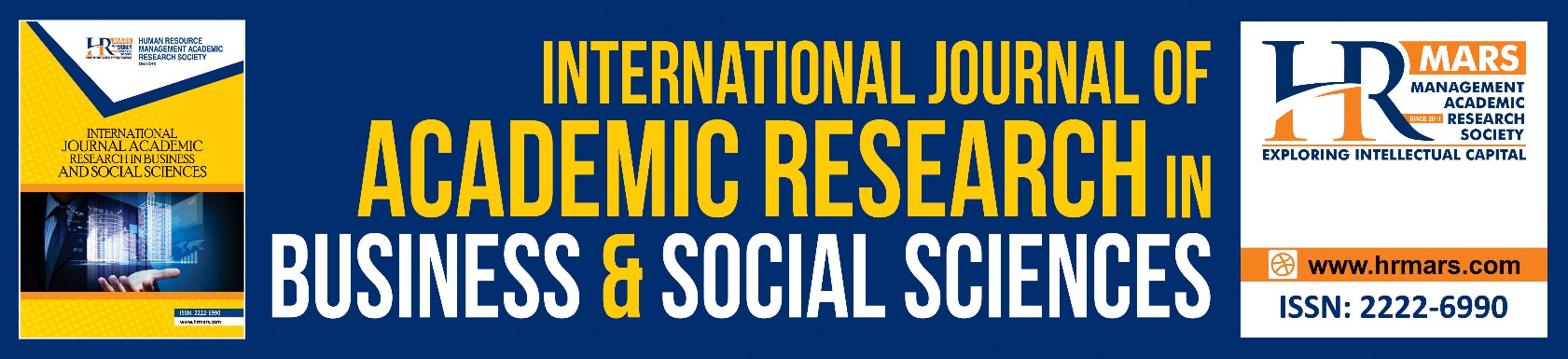 Exploring Death Anxiety and Mental Health among Adults Living in Lembah Klang, Malaysia.Suzana Mohd Hoesni, Jamiah Hj Manap, Nurul Shafini Shafurdin, Muhamad Ariff IbrahimTo Link this Article: http://dx.doi.org/10.6007/IJARBSS/v11-i3/8917          DOI:10.6007/IJARBSS/v11-i3/8917Received: 07 January 2021, Revised: 06 February 2021, Accepted: 23 February 2021Published Online: 08 March 2021In-Text Citation: (Hoesni et al., 2021)To Cite this Article: Hoesni, S. M., Manap, J. H., Shafurdin,  urul S., & Ibrahim, M. A. (2021). Exploring Death Anxiety and Mental Health among Adults Living in Lembah Klang, Malaysia. International Journal of Academic Research in Business and Social Sciences, 11(3), 48–58.Copyright: © 2021 The Author(s) 
Published by Human Resource Management Academic Research Society (www.hrmars.com)
This article is published under the Creative Commons Attribution (CC BY 4.0) license. Anyone may reproduce, distribute, translate and create derivative works of this article (for both commercial and non-commercial purposes), subject to full attribution to the original publication and authors. The full terms of this license may be seen at: http://creativecommons.org/licences/by/4.0/legalcodeVol. 11, No. 3, 2021, Pg. 48 - 58Vol. 11, No. 3, 2021, Pg. 48 - 58http://hrmars.com/index.php/pages/detail/IJARBSSJOURNAL HOMEPAGEVariablesN%MS.D.MinMax Gender     Male11838.3     Female19161.7Age34.30years12.50 years20 years72 yearsEthnic     Malay15249.2     Chinese9029.1     India6019.4     Other72.3Religion     Islam15349.5     Buddha8326.9     Hindu4915.9     Christian196.1     Others51.6VariablesN%MS.D.MinMaxEducation level     Primary41.3     Lower Secondary Certicifate           Education (LCE/SRP/PMR)134.2     Higher Level Secondary         Education (SPM)6521.0     STPM5517.8     Degree14847.9     Master237.5     PhD10.3Marital Status     Single14747.6     Married14847.9     Separated20.6     Divorced31.0     Widowed41.3     Others 51.6Occupation     Unemployed10534.0     Civil Servant5317.1     Private sector11035.6     Self-employed299.4     Retired123.9TOTAL309VariablesPearson Correlation AnalysisAgeDeath Anxiety (cessation)Pearson Correlation-0.109Sig. (2-tailed)0.056N309Death Anxiety (extinction)Pearson Correlation-0.05Sig. (2-tailed)0.385N309StressPearson Correlation-.134*Sig. (2-tailed)0.018N309AnxietyPearson Correlation-.161**Sig. (2-tailed)0.005N309DepressionPearson Correlation-.231**Sig. (2-tailed)0N309**. Correlation is significant at the 0.01 level (2-tailed).**. Correlation is significant at the 0.01 level (2-tailed).**. Correlation is significant at the 0.01 level (2-tailed).Mental Health Death Anxiety (cessation) Death Anxiety (extinction) StressPearson Correlation0.0970.111Sig. (2-tailed)0.0880.051N309309AnxietyPearson Correlation.171**.143*Sig. (2-tailed)0.0030.012N309309Depression Pearson Correlation0.095.124*Sig. (2-tailed)0.0950.029N309309**. Correlation is significant at the 0.01 level (2-tailed).**. Correlation is significant at the 0.01 level (2-tailed).